In the jungleLI: to write a short burst imaginative storyWrite a short story using the picture to inspire you. What can you see around you? How did you end up in the jungle? What are you going to do there?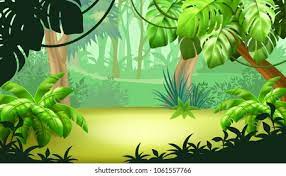 __________________________________________________________________________________________________________________________________________________________________________________________________________________________________________________________________________________________________________________________________________________________________________________________________________________________________________________________________